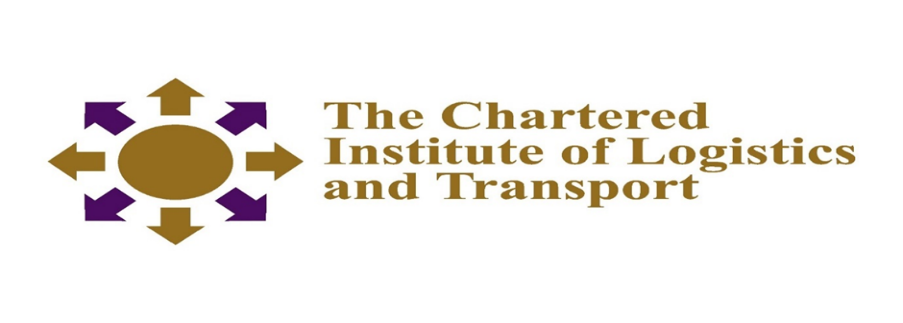 INTERNATIONAL CERTFICATE IN LOGISTICS AND TRANSPORTTRANSPORT PLANNING CERT 08November 2021Notes to CandidatesCredit will be given for citing relevant examples. Write neatly and legiblyInstructions to Candidates Answer ALL questions in Section A.Answer any 3 questions in Section B.Start each question on a new page2.30 HOURSSECTION AQuestion 1‘Local transport authorities have a responsibility to develop and implement transport policy for their own areas within a context provided by national and regional transport policies and may set transport policy in a variety of ways’:State any five varieties of such ways that may set a transport policy. (5marks)Define the following Origins and  destinations (5 marks)Market segmentation (5 marks)Peak demand (5 marks)Describe a Transport Strategy, Policy and  Plans (5 marks) Write brief notes on the  following Accessibility audit (4 marks)A resource audit  (4 marks)An action Plan (4 marks)What is a problem definition and why should it be accompanied by a number of indicators and target to remain SMART? (3 marks)SECTION BQuestion 2Give a description of potential measures that can be used in transport planning. (20 marks)Question 3How is information provision critical to travelers, business or operators to make informed decisions in transport planning? (20 marks)Question 4The ‘traditional’ four stage Transport model is important to the transport planner. State and explain the four stages of the model. (20 marks)Question 5Describe the travel plan process and explain the travel plans you know. (20 marks)Question 6 Analyse the role of the public and private sector in transport planning. (20 marks)